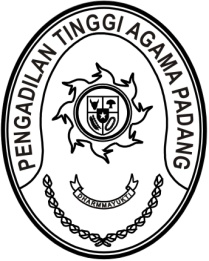 Padang, 31 Agustus 2023Yth. Bapak Drs. Sulem Ahmad, S.H., M.A.Di Komplek Perumahan Wisma Indah VI Blok E No. 10Kel.Kalumbuk, kecamatan Kuranji, Kota Padang, 25155SURAT PENGANTARNomor: W3-A/           /KP.04.6/08/2023Assalamu’alaikum Wr. Wb.Diterima tanggal ………………….Tembusan:Ketua Pengadilan Tinggi Agama Padang (sebagai laporan).Kepala Bagian Perencanaan dan Kepegawaian (sebagai laporan)NoNaskah Dinas Yang DikirimkanBanyaknyaKeteranganPersetujuan Petikan Keputusan Presiden tentang pemberhentian Hakim di Lingkungan Badan Peradilan Agama Mahkamah Agung Republik Indonesia atas nama :Drs. Sulem Ahmad, S.H., M.A.1Setelah berkas diterima  agar segera mengirimkan tanda terima atau bukti sudah menerima berkas melalui email tandaterima@pta-padang.go,id  atau Whatsapp PTA Padang pada Nomor 08116654806Penerima…………………………..………………………….NIP.………………………Wassalam,PLH. Kepala Bagian Perencanaan dan KepegawaianRifka Hidayat, S.H.NIP. 198503212006041004